ΘΕΜΑ: «Κρίση και τοποθέτηση υπεράριθμου εκπαιδευτικού κλ.ΠΕ70»Ο Διευθυντής της Διεύθυνσης Πρωτοβάθμιας Εκπαίδευσης Φθιώτιδας         Έχοντας υπόψη:Τις διατάξεις του άρθρου 13 & του άρθρου 14 του Ν. 1566/1985 (ΦΕΚ 187/τ.Α’/30-9-1985): «Δομή και Λειτουργία της Πρωτοβάθμιας και Δευτεροβάθμιας Εκπαίδευσης και άλλες διατάξεις» όπως αυτό τροποποιήθηκε και συμπληρώθηκε με το άρθρο 12 του Π.Δ. 100/97 ( ΦΕΚ 94/22-5-97 τ.Α΄)»Το  αρ. 54012/Δ1/13-5-2011 έγγραφο   ΥΠΔΒΜΘ με θέμα:   «Διευκρινίσεις   για   ρύθμιση υπεραριθμιών και θεμάτων τοποθέτησης εκπαιδευτικών Α/θμιας Εκπ/σης».Την αρ. πρωτ. 84582/20-06-2013/Δ2 εγκύκλιο του ΥΠΠΑΙΘ.Τον διαχωρισμό τμημάτων ή συμπτύξεις τάξεων των σχολικών μονάδων για την κατανομή του διδακτικού προσωπικού σύμφωνα με τον αριθμό των εγγραφέντων μαθητών» Την αρ. 170405/ΓΓ1/29.12-2021 Υ.Α. (Φ.Ε.Κ 6273/28.12.2021 τ.Β΄) «Καθορισμός των ειδικότερων καθηκόντων και αρμοδιοτήτων των Διευθυντών Εκπαίδευσης». Την αρ. 28/09.09.2022 πράξη του ΠΥΣΠΕ ΦθιώτιδαςΑποφασίζουμεΑ) Κρίνουμε ως λειτουργικά υπεράριθμη χωρίς αίτησή της, από το 1ο Δημοτικό Σχολείο Αταλάντης την παρακάτω εκπαιδευτικό:Β) Τοποθετούμε την παρακάτω εκπαιδευτικό ως υπεράριθμη από 09-09-2022 ως εξής.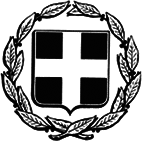 ΕΛΛΗΝΙΚΗ ΔΗΜΟΚΡΑΤΙΑΥΠΟΥΡΓΕΙΟ ΠΑΙΔΕΙΑΣ ΚΑΙ ΘΡΗΣΚΕΥΜΑΤΩΝΠΕΡΙΦΕΡΕΙΑΚΗ ΔΙΕΥΘΥΝΣΗΑ/ΘΜΙΑΣ ΚΑΙ Β/ΘΜΙΑΣ ΕΚΠΑΙΔΕΥΣΗΣΣΤΕΡΕΑΣ ΕΛΛΑΔΑΣΔΙΕΥΘΥΝΣΗ Α/ΘΜΙΑΣ ΕΚΠ/ΣΗΣ ΦΘ/ΔΑΣΤΜΗΜΑ Γ ΠΡΟΣΩΠΙΚΟΥΠΥΣΠΕTαχ. Δ/νση:	  Θερμοπυλών 60Τ.Κ. – Πόλη:	  35132-ΛαμίαE-mail:                dipefth@sch.gr Πληροφορίες:   Λάττα Γεωργία       Τηλ :                    2231352716                 Λαμία         09-09-2022Αρ. Πρωτ.: Φ.11.2/3757           ΑΠΟΦΑΣΗΚΡΙΣΗ ΥΠΕΡΑΡΙΘΜΟΥ ΕΚΠΑΙΔΕΥΤΙΚΟΥ ΠΕ70ΚΡΙΣΗ ΥΠΕΡΑΡΙΘΜΟΥ ΕΚΠΑΙΔΕΥΤΙΚΟΥ ΠΕ70ΚΡΙΣΗ ΥΠΕΡΑΡΙΘΜΟΥ ΕΚΠΑΙΔΕΥΤΙΚΟΥ ΠΕ70ΚΡΙΣΗ ΥΠΕΡΑΡΙΘΜΟΥ ΕΚΠΑΙΔΕΥΤΙΚΟΥ ΠΕ70Α/ΑΟΝΟΜΑΤΕΠΩΝΥΜΟΑΡ.ΜΗΤΡΩΟΥΣΧΟΛΙΚΗ ΜΟΝΑΔΑ1ΚΑΣΣΑΒΕΤΗ ΑΙΚΑΤΕΡΙΝΗ7266371ο ΔΗΜ.ΣΧ. ΑΤΑΛΑΝΤΗΣΤΟΠΟΘΕΤΗΣΗ ΥΠΕΡΑΡΙΘΜΟΥ ΕΚΠΑΙΔΕΥΤΙΚΟΥ ΠΕ70ΤΟΠΟΘΕΤΗΣΗ ΥΠΕΡΑΡΙΘΜΟΥ ΕΚΠΑΙΔΕΥΤΙΚΟΥ ΠΕ70ΤΟΠΟΘΕΤΗΣΗ ΥΠΕΡΑΡΙΘΜΟΥ ΕΚΠΑΙΔΕΥΤΙΚΟΥ ΠΕ70ΤΟΠΟΘΕΤΗΣΗ ΥΠΕΡΑΡΙΘΜΟΥ ΕΚΠΑΙΔΕΥΤΙΚΟΥ ΠΕ70Α/ΑΟΝΟΜΑΤΕΠΩΝΥΜΟΑΡ.ΜΗΤΡΩΟΥΣΧΟΛΙΚΗ ΜΟΝΑΔΑ ΤΟΠΟΘΕΤΗΣΗΣ1ΚΑΣΣΑΒΕΤΗ ΑΙΚΑΤΕΡΙΝΗ726637ΔΗΜ. ΣΧ. ΛΙΒΑΝΑΤΩΝ